 	        na týden od 10. 5. do 14. 5. 2021	    	 Pondělí:   polévka hrachová se zeleninou (al.: 1,7,9)			kuřecí prsa ala báseň, vařené brambory (al.: 1,7,9)			nápoj kiwi,  voda		Úterý: 	nevaří se		Středa:  	polévka česneková s bramborem a vejcem (al.: 1,9)			krůtí plátek na slanině, zeleninová rýže (al.: 1)			nápoj malinový, voda		Čtvrtek:	polévka jáhlová se zeleninou (al.: 9)			pštrosí vejce, bramborová kaše, třešňový kompot			(al.: 1,3,7)			nápoj aloe-vera, voda- pomeranč		Pátek:     	polévka hovězí vývar s těstovinovými hvězdičkami (al.: 1,9)			segedínský guláš, houskový knedlík, jablko (al.: 1,3,7)			ovocný čaj ranní probuzení slazený/neslazený	Seznam alergenů: 	01	obiloviny obsahující lepek	07	mléko				03  	lepek				04        vejce				09        celer				11        hořčice				Přejeme Vám dobrou chuť!!!	Vedoucí kuchařka:			Vedoucí jídelny:	Olga Pišosová				Pavlína Roháčová	Změna jídelního lístku vyhrazena.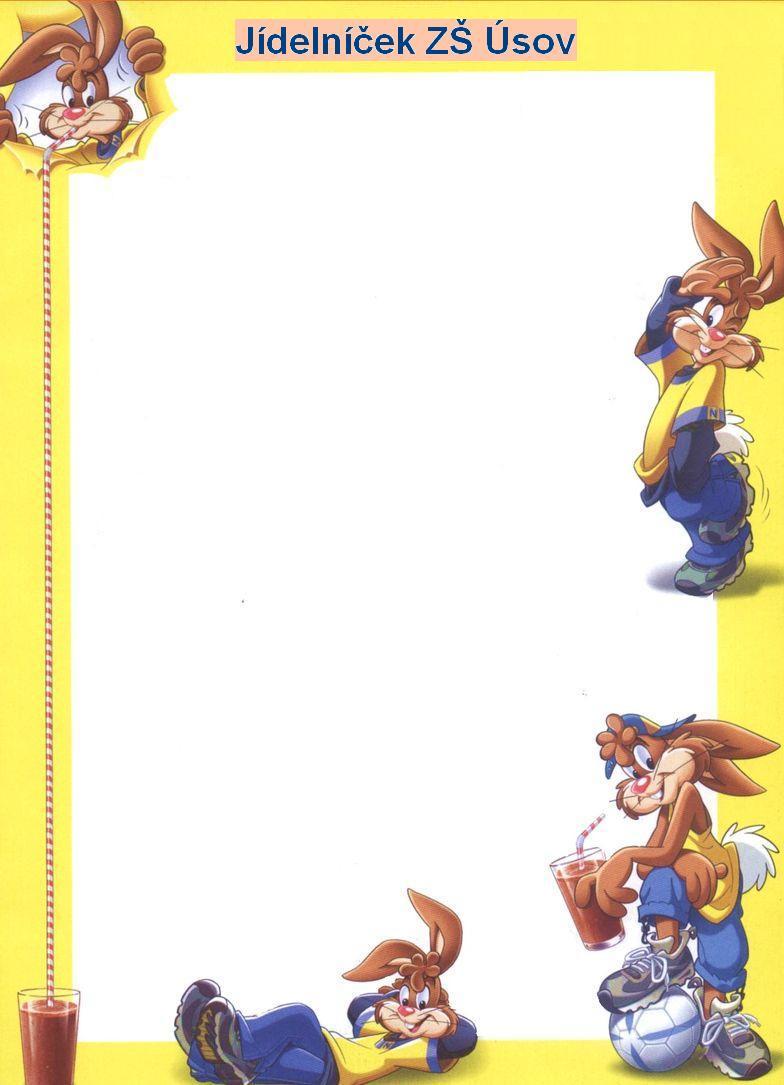 